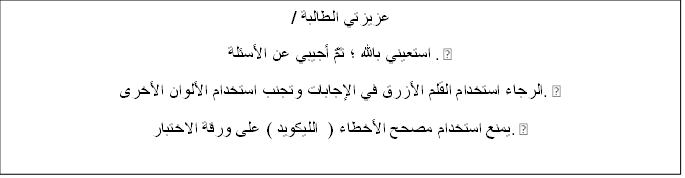 Q1 / Composition	1.Tea is a popular drink. Write a paragraph with 5 sentences about how to make  
a cup of tea. Use the following sequence words (First -Next -After that -Finally –)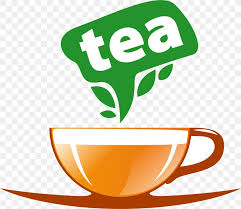 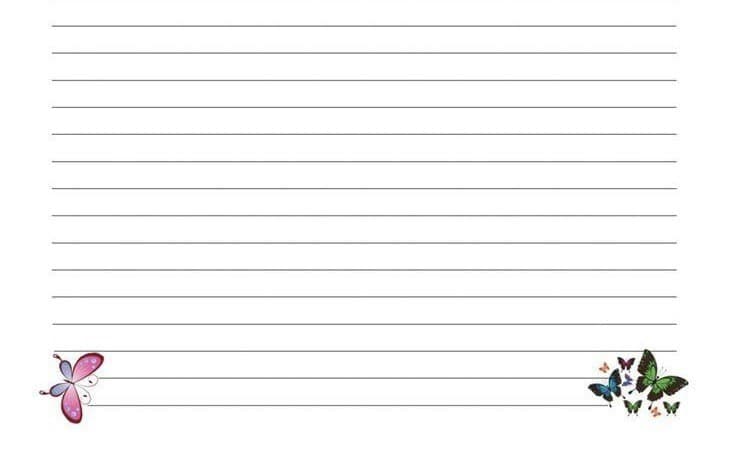 Reading Comprehension 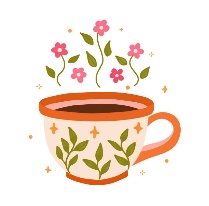 Read the following passage and choose the correct answer below: Sara is interested in Geography books. She has already read many books about India
Indonesia, Bangladesh, and Japan. She learned a lot about these countries. Sara visits the school library almost every day where she can read a lot of Geography books. The librarian is always ready to help her choose any book which she likes to read about it. Last week, Sara wrote a very good note in the school Magazine and the headmaster was happy to read that note. She gave her some books as a gift..1- What does Sara visit ?  Sara visits the school ………….[   a – library                    b- class                  c- office]2- Sara wrote a very good  ……………………[   a - homework                    b- note                     c- exam  ]3- Is Sara interested in English books?.......................[   a- No, she is not           b- Yes, they do              c- Yes, iam  ]4- The headmaster was .....................to read Sara's note [  a- angry                   b-  sad                c- happy]5- The headmaster gave Sara some ……… as a gift[  a – books                       b- pencils                      c- flowers  ]6- the pronoun (she) in line 4 refers to ………………..[   a- Sara                 b- Maha             c- Huda  ]Q3 – GrammarChoose the correct answer	Q4- Vocabulary; Choose [ true] for true statement and [ false] for false one-Match each word with word that has same correct meaning Q5- Orthography “Spelling”Choose the correct spelling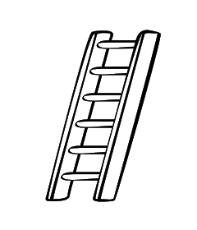 	Choose the missing letters:16-My mother finished her  an av…..ado juice.       [  a-  oc      b- oo        c- dd] 17-He got his  flight  ti……et                                         [  a- h          b- ck       c- ph  ] 	انتهت الأسئلةT.AFAF Salem Kingdom of Saudi ArabiaMinistry of Education…Tabuk Education Directorate21ST Intermediate School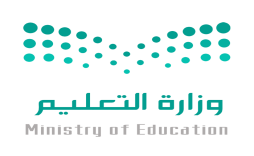 English LanguageThird Intermediate Grade1st  Term Exam 1443 -1444Time: one hour and halfName/ …………………………………Class / ……………Seat No./ ……………………………Student’s Mark WrittenStudent’s Mark NumberQuestionQuestionNumberStudent’s Mark WrittenStudent’s Mark NumberMarkQuestionNumber6Composition Q16Reading ComprehensionQ27GrammarQ37VocabularyQ44Orthography Q530Total Written TasksTotal Written TasksSign Name Corrected bySign Name   Revised bySign Name Checked by8- I go to school ……..7 a.m.in                                                onat7- I eat a  ………..carrotsa- littleb- fewc- any10- I used to …………. With toys. .playplaysplaying9 – I rarely ……..coffeea- drinkb-drinksc-drinking12- I do not have ……..for lunch.  a- somethingb - somec- anything11- - …………..milk do you drink?a-How muchb-Howc-How many13- He likes to look at ……in the mirror.      a – herselfhim selfminefalsetrue1- Someone who exercise a lot is exercise freak  falsetrue2- Prince Sultan flew abroad the space shuttle Discovery    falsetrue3- The opposite of the word [ poor] is busy.a- appointment1- give to charity ……….b- donated2- an arrangement to meet..c- infant3- supported someone to succeed d - encourage  e _ gathered        4- a baby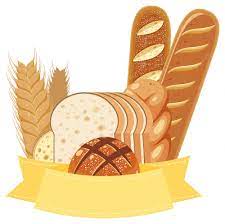 14- I enjoy eating ……….   a – bread      b- readb       c- bird 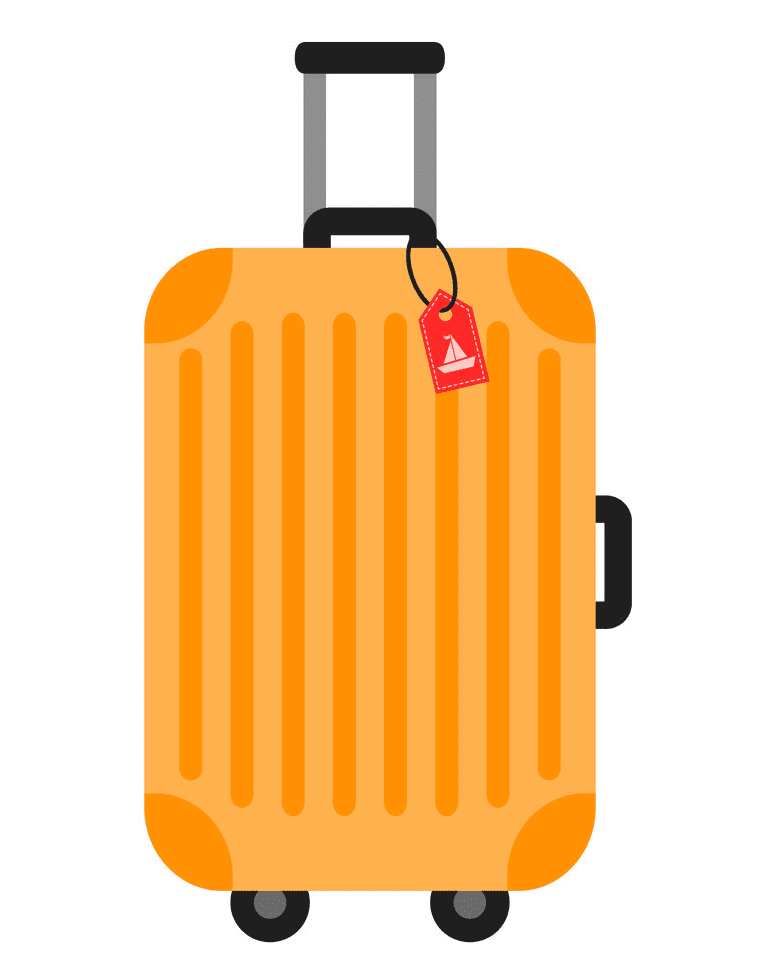 15- I buy a new ……………case      a – sikcs     b- suit       c- tsicsk 